Проект решенияО выявлении правообладателя ранее учтенного объекта недвижимости – жилого дома, расположенного по адресу: Свердловская область, город Камышлов, ул. Маяковского, д. 18, с кадастровым номером 66:46:0103002:864В соответствии со статьей 69.1 Федерального закона от 13 июля 2015 года №218-ФЗ «О государственной регистрации недвижимости» выявлено:1. В отношении ранее учтенного объекта недвижимости жилого дома, расположенного по адресу: Свердловская область, г. Камышлов, ул. Маяковского, д. 18, с кадастровым номером 66:46:0103002:864 в качестве его правообладателя, владеющим данным объектом на праве собственности, выявлена Олонцева Е.А.2. Право собственности Олонцевой Е.А.  на указанный в пункте 1 настоящего проекта решения объект недвижимости, подтверждается  Договором от 15.05.1991 года, удостоверенного Пульниковой А.Е., государственным нотариусом Камышловской государственной нотариальной конторы Свердловской области 15.05.1991 года, номер в реестре нотариуса 1430,  зарегистрированным в Камышловском бюро технической инвентаризации 17.05.1991 года, реестр № 1720.3. Указанный в пункте 1 настоящего постановления объект недвижимости не прекратил существование, что подтверждается актом осмотра от 05.10.2023 года № 249 (прилагается).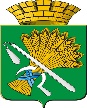 АДМИНИСТРАЦИЯКамышловского городского округаул.Свердлова,41, г. Камышлов,Свердловская область, 624860Тел./факс 8 (34375) 2-33-32e-mail: KamGO@mail.ruОКПО 04041898 ОГРН 1026601077733ИНН/КПП 6613002150/661301001Проект решенияО выявлении правообладателя ранее учтенного объекта недвижимости с кадастровым номером 66:46:0103002:864